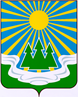 МУНИЦИПАЛЬНОЕ ОБРАЗОВАНИЕ«СВЕТОГОРСКОЕ ГОРОДСКОЕ ПОСЕЛЕНИЕ» ВЫБОРГСКОГО РАЙОНА ЛЕНИНГРАДСКОЙ ОБЛАСТИСОВЕТ ДЕПУТАТОВтретьего созываРЕШЕНИЕот  07.05.2024 года		   №  проектОб установлении полномочий общественного совета д. Лосево, п. Правдино до 31 декабря 2024 годаВ соответствии с Федеральным законом от 06.10.2003 № 131-ФЗ «Об общих принципах организации местного самоуправления в Российской Федерации», областным законом Ленинградской области от 16.02.2024 № 10-оз "О содействии участию населения в осуществлении местного самоуправления в Ленинградской области, в связи с поэтапным признанием утратившими силу положений областного закона Ленинградской области от 28.12.2018 № 147-оз «О старостах сельских населенных пунктов Ленинградской области и содействии участию населения в осуществлении местного самоуправления в иных формах на частях территорий муниципальных образований Ленинградской области» в части организации деятельности общественных советов, совет депутатовРЕШИЛ:Установить, что в связи с истечением срока полномочий общественного совета части территории МО "Светогорское городское поселение" д. Лосево, п. Правдино, указанный общественный совет  осуществляет свои полномочия до 31 декабря 2024 года - в части участия в реализации инициативных предложений (в том числе их корректировке и(или) изменении), выдвинутых в 2023 году к реализации в 2024 году.Опубликовать настоящее Решение в газете «Вуокса», в сетевом издании «Официальный вестник муниципальных правовых актов органов местного самоуправления муниципального образования «Выборгский район» Ленинградской области» (npavrlo.ru) и разместить на официальном сайте МО "Светогорское городское поселение" (mo-svetogorsk.ru).Решение вступает в силу после официального опубликования в газете «Вуокса».Глава муниципального образования«Светогорское городское поселение»                                          И.В. ИвановаРассылка: дело, администрация, прокуратура, газета «Вуокса», Официальный вестник, сайт МО